Техническое задание документации об открытом аукционе в электронной форме на поставку транспортных средствПриложение № 1 к техническому заданию документации
об открытом аукционе в электронной форме на поставку
транспортных средств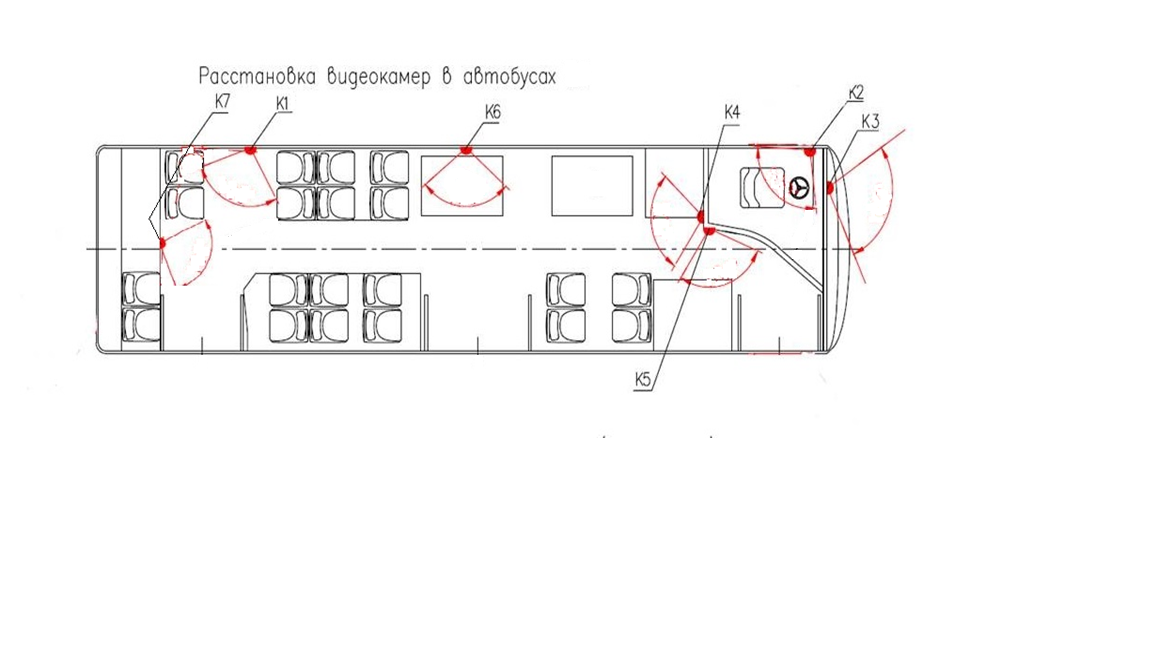 Приложение № 2 к техническому заданию документации
об открытом аукционе в электронной форме на поставку
транспортных средствТребование к видеокамерамСоответствие разделам V и VII Постановления Правительства РФ от 26.09.2016 № 969 «Об утверждении требований к функциональным свойствам технических средств обеспечения транспортной безопасности и Правил обязательной сертификации технических средств обеспечения транспортной безопасности».Дополнительные требования:	Антивандальное исполнение.			Класс защиты видеокамер не менее IP64.Разрешение видеокамер не менее 1920x1080.Угол обзора видеокамер не менее 79°.Минимальная освещенность видеокамер 0,01 лк без ИК подсветки.Наличие в видеокамерах режима «день/ночь».Диапазон рабочих температур от –30 до +40°С.Приложение № 3 к техническому заданию документации
об открытом аукционе в электронной форме на поставку
транспортных средствТребование к видеорегистраторамСоответствие разделам V и VII Постановления Правительства РФ от 26.09.2016 № 969 «Об утверждении требований к функциональным свойствам технических средств обеспечения транспортной безопасности и Правил обязательной сертификации технических средств обеспечения транспортной безопасности».Дополнительные требования:		Наличие в видеорегистраторе русскоязычного интерфейса.Наличие возможности подключения к видеорегистратору не менее 7 видеокамер.Наличие в видеорегистраторе возможности использования внутреннего дискового пространства объемом не менее 4 Тб с системой защиты от вибрации и от несанкционированного изъятия.Наличие возможности отправки видеорегистратором архива видеоданных, хранимого на внутреннем дисковом пространстве, в диспетчерский центр (внешний сервер) по каналам беспроводной сети WI-FI со скоростью не менее IEEE 802.11n, как по запросу, так и в автоматизированном режиме при вхождении в зону покрытия открытой сети.Наличие возможности отправки видеорегистратором видеосигнала в режиме on-line в диспетчерский центр (внешний сервер) по каналам GPRS, 3G.Наличие в видеорегистраторе не менее одного интерфейс USB 2.0.Наличие встроенной в видеорегистраторе защиты информации от импульсных помех и падения напряжения в бортовой сети.Наличие возможности подключения к видеорегистратору модуля либо внешнего устройства 3G/4G.Наличие возможности подключения к видеорегистратору внешнего устройства Wi-Fi.Наличие возможности подключения к видеорегистратору модуля либо внешнего устройства ГЛОНАСС.Диапазон рабочих температур от –30 до +40°С.Приложение № 4 к техническому заданию документации
об открытом аукционе в электронной форме на поставку
транспортных средствТребование к монитору.Соответствие разделу V Постановления Правительства РФ от 26.09.2016 № 969 «Об утверждении требований к функциональным свойствам технических средств обеспечения транспортной безопасности и Правил обязательной сертификации технических средств обеспечения транспортной безопасности».Дополнительные требования:Цветной TFT LCD монитор.Наличие возможности удаленного управления монитором с использованием пульта дистанционного управления.Диагональ монитора не менее 9" и не более 12".Разрешение монитора не менее 800 x 600.Наличие авиационных разъемов видеовходов.Диапазон рабочих температур от –30 до +40°С.Приложение № 5 к техническому заданию документации
об открытом аукционе в электронной форме на поставку
транспортных средствСистема информирования пассажировСистема информирования пассажиров включает в себя следующие элементы:автоинформатор;динамики;микрофон;внешний электронный аншлаг (маршрутоуказатель);внутрисалонное информационное табло.Требования к автоинформатору.Автоинформатор должен иметь возможность выполнять свои функции в следующих режимах:Информирование в автономном режиме (выводится информация, внесенная в память автоинформатора)Информирование в режиме привязки к навигационным данным (встроенный модуль навигации)Информирование в пользовательском режиме, когда передачу информации осуществляет водитель посредством микрофона.Автоинформатор должен иметь дисплей для удобства проведения настройки системы.Автоинформатор должен обеспечивать настройки каждого элемента системы и сохранения настроек в памяти.Автоинформатор должен работать с носителями информации MultiMediaCard (MMC), SecureDigitalCard (SD card) объемом не менее 2 Гбайт;Автоинформатор должен иметь электронную регулировку громкости;Автоинформатор должен иметь не менее 2 каналов выходной мощностью по 8 Вт;Электропитание от	 бортовой сети в диапазоне напряжений от 8 до 36 В;Диапазон рабочих температур от –30 до +40°С;Кнопка управления автоинформатором (объявление названий остановок) должна быть продублирована на приборной панели и находиться в непосредственной близости от блока управления открытием дверей.Требования к динамикам.Количество динамиков не менее 4 шт.Расположение динамиков симметричное по обоим сторонам салона.Максимальная мощность каждого динамика не менее 10 ВтНоминальная мощность каждого динамика не менее 5 ВтСопротивление каждого динамика 4 ОмЧувствительность каждого динамика 90 Дб при сопротивлении 4 ОмВозможность быстрой замены без демонтажа облицовки салона и примыкающих элементов салонного оборудования.Подключение динамиков по двухканальной схеме (по 2 динамика на каждый канал) – для обеспечения аварийного функционирования работы динамиков.Требования к микрофону.Микрофон должен иметь возможность регулировки громкости и кнопку включения/отключения.Расположение микрофона должно обеспечивать возможность использования водителем без отвлечения от управления автобусом.При включении микрофона должно быть предусмотрено временное отключение транслируемой информации из автоинформатора.Требования к внешним электронным аншлагам (маршрутоуказательям).Маршрутоуказатели должны иметь исполнение в виде светодиодных табло.Диапазон рабочих температур от –30 до +40°С.Лицевая панель маррутоуказателя должна иметь защитное остекление.Передний маршрутоуказатель должен иметь увеличенный размер шрифта для номера маршрута.Дополнительные требования к переднему маршрутоуказателю:- Для номера маршрута – не менее 3 основных и 1 дополнительного знакоместа;- Для названия начальной и конечной остановок - 2 строки не менее, чем по 15 знакомест в каждой строке.Дополнительные требования к боковому маршрутоуказателю:- Для номера маршрута – не менее 3 основных и 1 дополнительного знакоместа;- Для названия начальной и конечной остановок - 2 строки не менее, чем по 15 знакомест в каждой строке;- Возможность работы в 2-х режимах:с возможностью отображаются названия начальной и конечной остановок; с возможностью вывода в верхней строке названия конечной остановки при следовании в прямом направлении, при этом в нижней строке выводятся названия промежуточных остановок. Дополнительные требования к заднему маршрутоуказателю:- Для номера маршрута – не менее 3 основных и 1 дополнительного знакоместа с увеличенным шрифтом.Требования к внутрисалонному табло.Внутрисалонное табло должно иметь вид бегущей строки.Число символов в строке – не менее 16.Количество цветов табло – не менее 3х.Должна быть обеспечена возможность настройки скорости движения символов в строке. К внутрисалонному табло должен быть подключен датчик температуры наружного воздуха с диапазоном допустимых температур датчика – от –40°С до +50°СПриложение № 6 к техническому заданию документации
об открытом аукционе в электронной форме на поставку
транспортных средств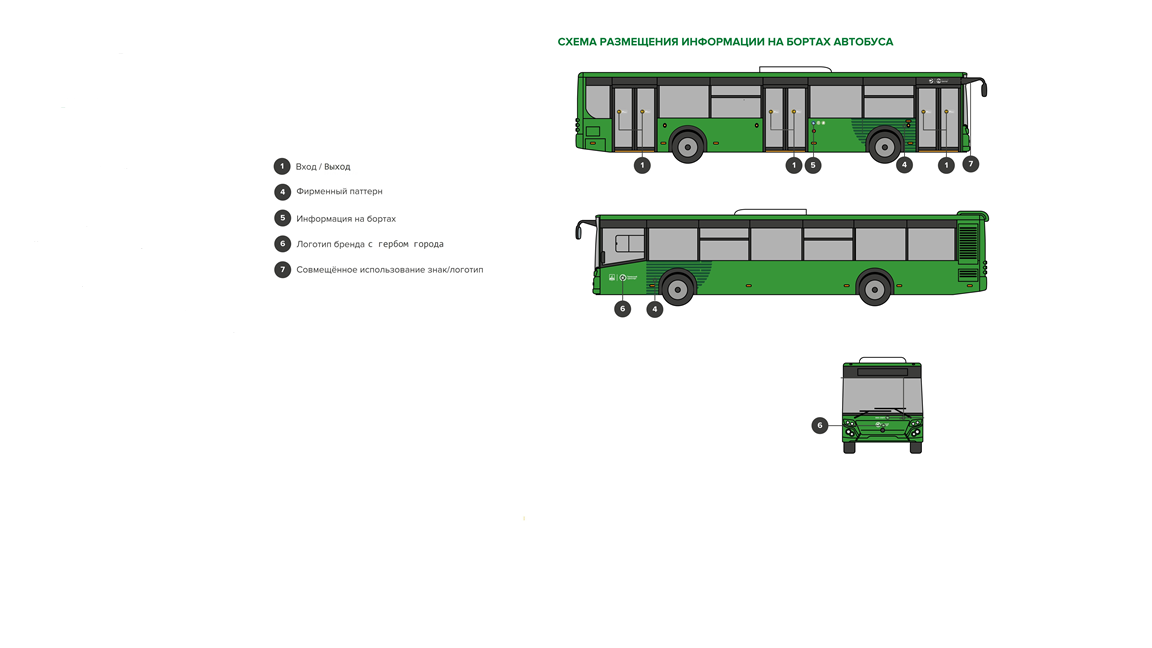 Приложение № 7 к техническому заданию документации
об открытом аукционе в электронной форме на поставку
транспортных средств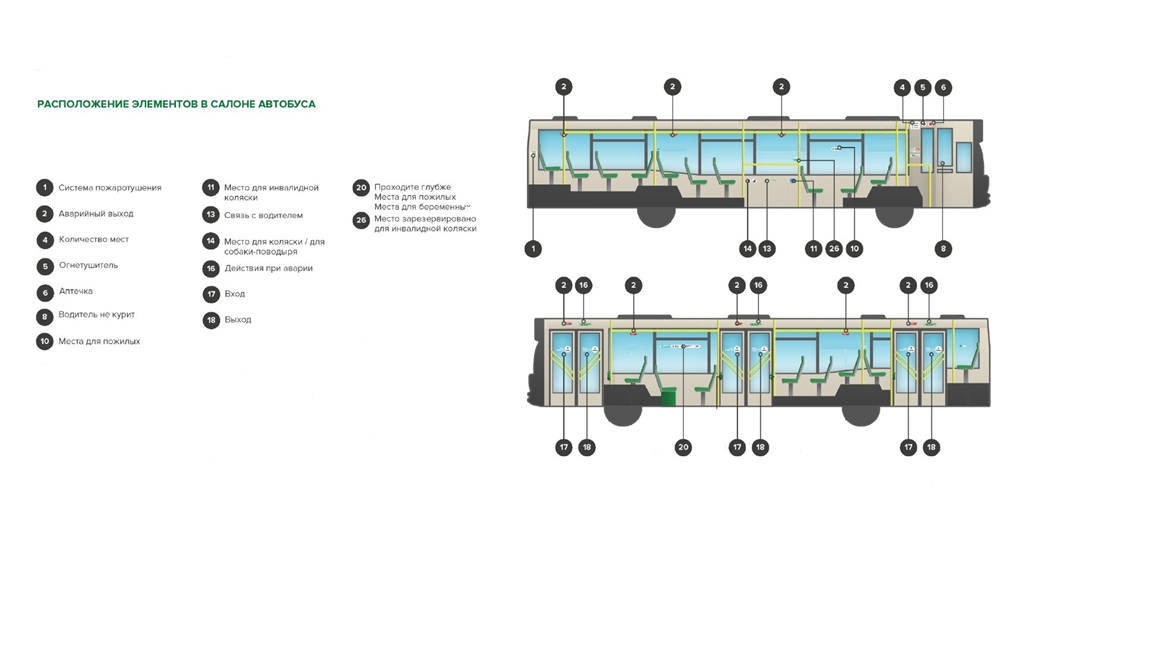 Приложение № 8 к техническому заданию документации
об открытом аукционе в электронной форме на поставку
транспортных средств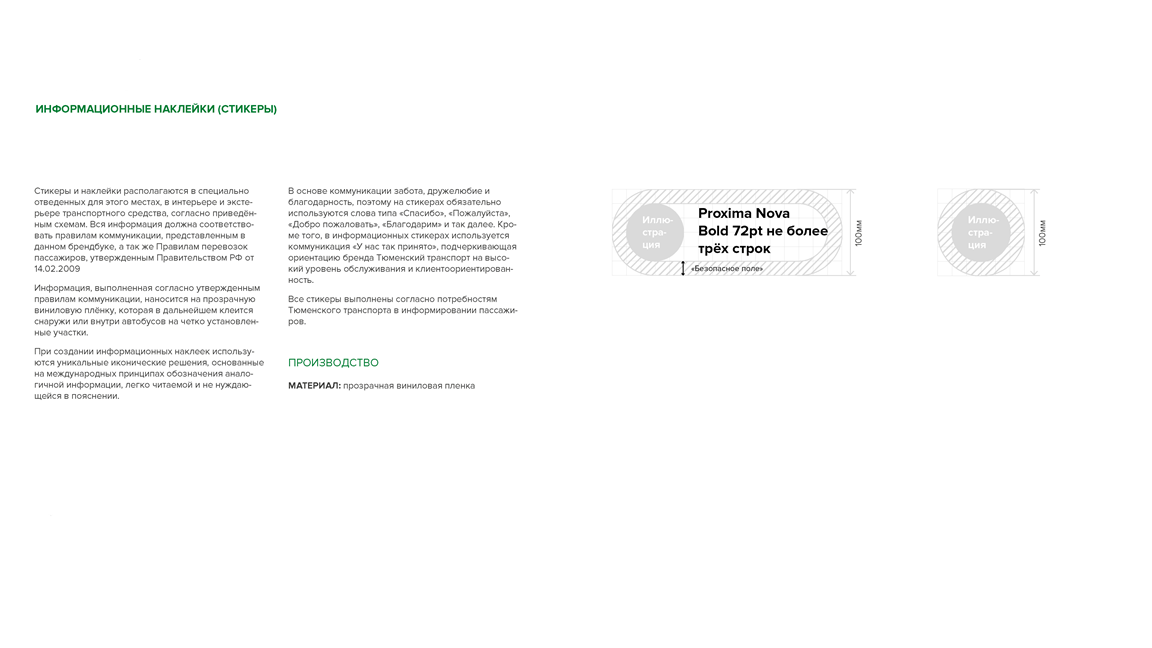 Приложение № 9 к техническому заданию документации
об открытом аукционе в электронной форме на поставку
транспортных средств№ п/пХарактеристика, оборудование, система и т.д.Требования, значения, описание и т.д.Количество транспортных средств70Вид транспортных средств АвтобусКласс транспортных средств1БольшойПассажировместимость каждого транспортного средстваНе менее 109 челКоличество мест для сидения в каждом транспортном средствеНе менее 31Количество мест, оборудованных для размещения пассажиров из числа инвалидов в колясках, в каждом транспортном средствеНе менее 1Год выпуска каждого транспортного средстваНе ранее 2020Вид используемого топлива в каждом транспортном средствеКомпримированный природный газ (метан)Расход топлива каждого транспортного средстваБазовая норма расхода топлива, установленная заводом изготовителем, не более 50 м3 на Класс экологической безопасности каждого транспортного средстваЕвро-5Расположение двигателя в каждом транспортном средствеЗадняя часть автобусаЗащита двигателя в каждом транспортном средствеНаличиеТопливные баллоны в каждом транспортном средствеНе менее 8 основных и 1 маневрового, емкость каждого не менее 100 лКоробка передач каждого транспортного средстваАвтоматическаяТормоз-замедлитель - устройство, предназначенное для снижения скорости транспортного средства без задействования основной тормозной системы (ретардер) на каждом транспортном средствеНаличиеЗащита коробки передач каждого транспортного средстваНаличиеУсилитель рулевого механизма каждого транспортного средстваГидравлическийРегулировка рулевой колонки в каждом транспортном средствеПо высоте и наклонуПодвеска каждого транспортного средстваПневматическая с кранами уровня полаСистема электронного управления положением кузова (Kneeling) в каждом транспортном средствеНаличиеСистема блокировки движения при активированной системе управления положением кузова в каждом транспортном средствеНаличиеВозможность работы каждого транспортного средства в штатном режиме без наклона кузова в случае отказа системы управления положением кузоваНаличиеШины каждого транспортного средстваБескамерные, радиальные, всесезонныеДекоративные колпаки колесных дисков каждого транспортного средстваНаличиеТормозная система каждого транспортного средстваПневматическая, двухконтурная с разделением контуров по осямТормозные механизмы каждого транспортного средстваДисковыеАнтиблокировочная система (ABS) в каждом транспортном средствеНаличиеАнтипробуксовочная система (ASR) в каждом транспортном средствеНаличиеКоличество дверей в каждом транспортном средствеНе менее 3Тип дверей в каждом транспортном средствеДвустворчатыеШирина дверного проема по каркасу кузова в каждом транспортном средствеНе менее 1320 ммСистема аварийного открывания дверей в каждом транспортном средствеИзнутри и снаружиСистема предохранения от зажатия в дверях в каждом транспортном средствеНаличиеСистема блокировки движения при открытой двери в каждом транспортном средствеНаличиеПоручни на створках дверей в каждом транспортном средствеНаличиеСветоотражающая полоса жёлтого цвета на пороге у каждой двери в каждом транспортном средствеНаличиеФлагштоки на каждом транспортном средствеНаличиеКоличество флагштоки на каждом транспортном средстве2Место установки флагштоков на каждом транспортном средствеСверху в передней части автобуса на боковой поверхности крыши по правому и левому борту на продолжении оси крепления зеркал к кузову Внутренний диаметр флагштока на каждом транспортном средствеОт 5 до 8 ммЦвет кузова каждого транспортного средстваЗелёныйПол салона каждого транспортного средстваОдин уровень пола у площадок на входе всех дверей (без ступенек и иных неровностей)Остекление салона каждого транспортного средстваОдинарноеТонирование остекления салона каждого транспортного средстваНаличиеБоковое стекло водителя на каждом транспортном средствеОдинарноеЭлектрический обогрев бокового стекла водителя в каждом транспортном средствеНаличиеПерегородка кабины водителя в каждом транспортном средствеНаличие, без разделения входной двустворчатой двериДверь кабины водителя в каждом транспортном средствеС проемом для продажи билетовUSB розетка (разъем) в каждом транспортном средствеНаличиеКоличество USB розеток (разъемов) в каждом транспортном средствеНе менее 4Размещение USB розеток (разъемов) в каждом транспортном средствеНа вертикальных поручнях на высоте не более 1200 ммВыходное напряжение USB розеток (разъемов), размещенных в каждом транспортном средстве5 ВСила выходного тока USB розеток (разъемов), размещенных в каждом транспортном средстве2.1 ААнтивандальный корпус USB розеток (разъемов), размещенных в каждом транспортном средствеНаличиеКнопки подачи сигнала водителю в каждом транспортном средствеНаличиеРазмещение кнопок подачи сигнала водителю в каждом транспортном средствеНа вертикальных поручнях на высоте не более 1200 мм около средней и задней дверей салона, а также в месте размещения кресло-коляскиАппарель для посадки пассажиров из числа инвалидов на колясках в каждом транспортном средствеНаличиеРасположение аппарели для посадки пассажиров из числа инвалидов на колясках в каждом транспортном средствеНа площадке у двери, ближайшей к месту, оборудованному для размещения пассажиров из числа инвалидов в коляскахМатериал сидений для пассажиров в каждом транспортном средствеВысокопрочный пластикОтделка сидений для пассажиров в каждом транспортном средствеСпинкой и подушкой из мягкого материала зеленого цветаКрепления спинки и подушки к сидениям для пассажиров в каждом транспортном средствеПластиковые клипсыРегулировка спинки и сиденья водителя в каждом транспортном средствеНаличиеРегулировка поясничного пояса сиденья водителя в каждом транспортном средствеНаличиеПодвеска сидения водителя в каждом транспортном средствеПневматическаяПодголовник сидения водителя в каждом транспортном средствеНаличиеЭлектрический подогрев сиденья водителя в каждом транспортном средствеНаличиеПредпусковой подогреватель на каждом транспортном средствеЖидкостный независимыйМощность предпускового подогревателя каждого транспортного средстваНе менее 30 кВтСистема кондиционирования в каждом транспортном средствеНаличие Мощность системы кондиционирования каждого транспортного средстваНе менее 30 кВтСистема отопления салона в каждом транспортном средствеНаличиеКоличество отопителей в каждом транспортном средствеНе менее 6Подготовка для подключения прибора навигации в каждом транспортном средствеНаличие жгута проводов, подключенного к бортовой сети и выведенного в кабину водителяТревожная кнопка в каждом транспортном средствеНаличиеРазмещение тревожной кнопки в каждом транспортном средствеНа передней панели в кабине водителяПодготовка для подключения тревожной кнопки в каждом транспортном средствеНаличие жгута проводов с возможностью подключения к прибору навигацииТахограф в каждом транспортном средствеНаличиеВидеокамеры в салоне каждого транспортного средстваНаличиеКоличество видеокамер в каждом транспортном средствеНе менее 7Размещение видеокамерВ соответствии с приложением 1 к настоящему техническому заданиюХарактеристики видеокамер, размещенных в каждом транспортном средствеВ соответствии с приложением 2 к настоящему техническому заданиюВидеорегистратор в каждом транспортном средствеНаличиеКоличество видеорегистраторов в каждом транспортном средстве1Размещение видеорегистраторов в каждом транспортном средствеСкрытое в кабине водителяХарактеристики видеорегистраторов, размещенных в каждом транспортном средствеВ соответствии с приложением 3 к настоящему техническому заданиюМонитор в каждом транспортном средствеНаличиеКоличество мониторов в каждом транспортном средстве1Размещение мониторов в каждом транспортном средствеНа передней панели в кабине водителяХарактеристики мониторов, размещенных в каждом транспортном средствеВ соответствии с приложением 4 к настоящему техническому заданиюСистема информирования пассажиров в каждом транспортном средствеНаличиеХарактеристики системы информирования пассажиров каждого транспортного средстваВ соответствии с приложением 5 к настоящему техническому заданиюАвтоматическая система пожаротушения моторного отсека в каждом транспортном средствеНаличиеАвтоматическая система пожаротушения отсека предпускового подогревателя в каждом транспортном средствеНаличиеОгнетушитель в каждом транспортном средствеНаличиеКоличество огнетушителей в каждом транспортном средствеНе менее 2Электрический подогрев зеркал заднего вида на каждом транспортном средствеНаличиеЭлектрическая регулировка зеркал заднего вида в двух плоскостях в каждом транспортном средствеНаличиеАвтомобильная розетка в каждом транспортном средствеНаличиеВыходное напряжение автомобильных розеток, размещённых в каждом транспортном средстве24 ВРазмещение автомобильной розетки в каждом транспортном средствеКабина водителяПолноразмерное запасное колесо в каждом транспортном средствеНаличиеПротивооткатный упор в каждом транспортном средствеНаличиеКоличество противооткатных упоров в каждом транспортном средствеНе менее 2Медицинская аптечка в каждом транспортном средствеНаличиеКоличество медицинских аптечек в каждом транспортном средствеНе менее 2Молоток для аварийного разбивания окон в каждом транспортном средствеНаличиеКоличество молотков для аварийного разбивания окон в каждом транспортном средствеНе менее 5Ключи от замка зажигания каждого транспортного средстваНаличиеКоличество ключей от замка зажигания каждого транспортного средстваНе менее 2Ключи от замков дверей каждого транспортного средстваНаличиеКоличество ключей от замков дверей каждого транспортного средстваНе менее 2Дополнительные элементы оформления кузова и салонаВ соответствии с приложениями №№ 6 – 9 к настоящему техническому заданиюПериодичность проведения ТО-1 (техническое обслуживание систем, отвечающих за дорожную и экологическую безопасность)Не менее чем через 10 тыс. кмПериодичность проведения ТО-2 (техническое обслуживание двигателя и его систем, ходовой части, коробки передач и т.д.)Не менее чем через 25 тыс. кмРуководства по эксплуатации каждого транспортного средства на русском языке НаличиеПаспорта каждого транспортного средстваНаличиеСхемы электрооборудования каждого транспортного средстваНаличиеКопии сертификатов одобрения типа каждого транспортного средстваНаличиеПаспорта предпусковых подогревателей каждого транспортного средстваНаличиеРуководства по эксплуатации предпусковых подогревателей каждого транспортного средстваНаличиеРуководства по эксплуатации видеорегистраторов, видеокамер, мониторов, размещенных в каждом транспортном средствеНаличиеПаспорта видеорегистраторов, видеокамер, мониторов, размещенных в каждом транспортном средствеНаличиеКопии сертификатов соответствия видеокамер и видеорегистраторов, размещенных в каждом транспортном средстве, требованиям к функциональным свойствам технических средств обеспечения транспортной безопасностиНаличиеГарантийное и сервисное обслуживаниеВыполнение гарантийных обязательств и проведение всех видов ТО, согласно требованиям завода-производителя автобуса, осуществляется на всей партии автобусов одним специализированным сервисным центром в объеме и сроки, согласно условиям контрактаНаименованиеРазмерМатериалПример изображенияНаклейка «Для инвалидов»150*150ммБелая виниловая пленка с ламинацией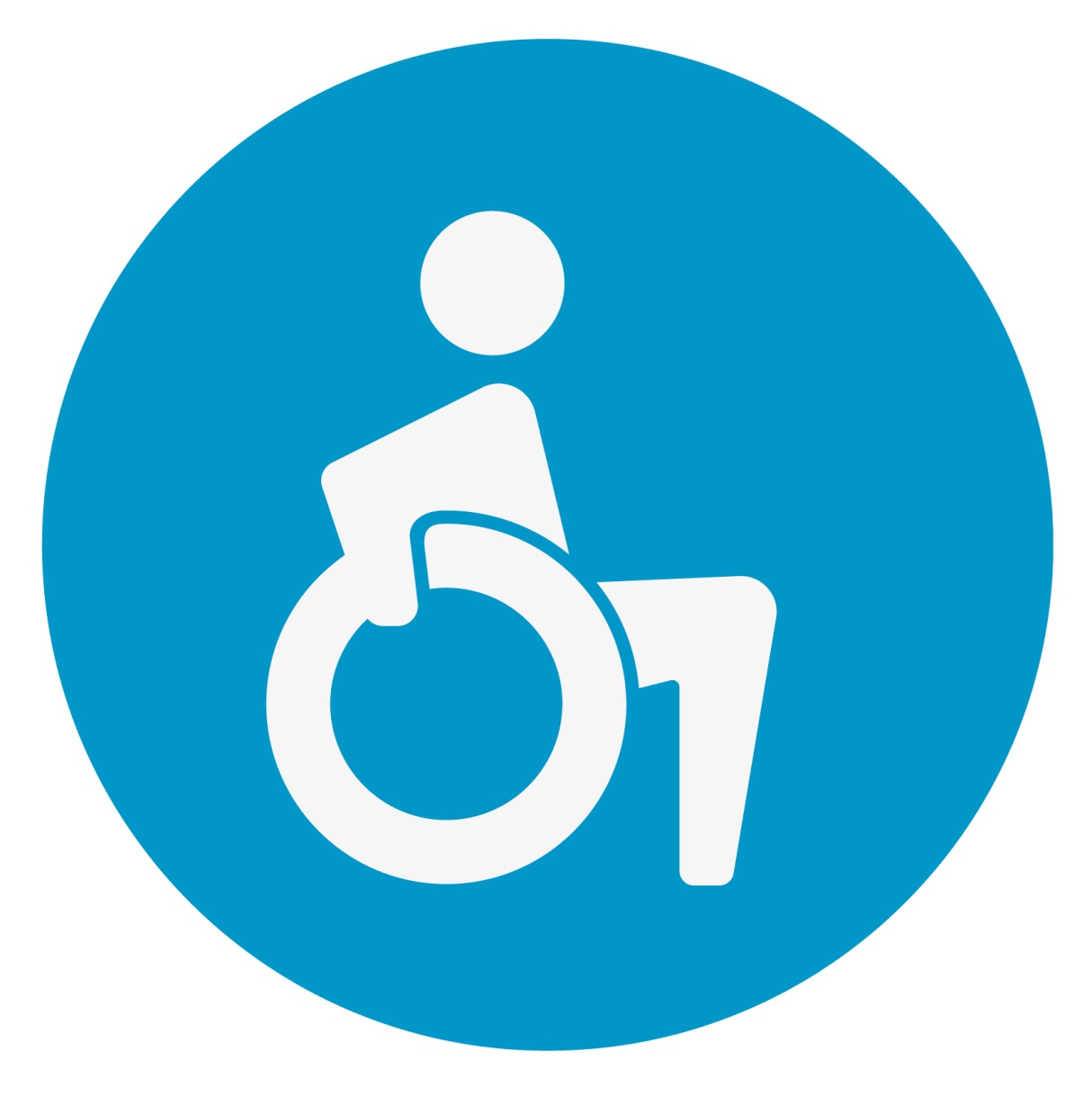 Наклейка «Коляска»100*100ммБелая виниловая пленка с ламинацией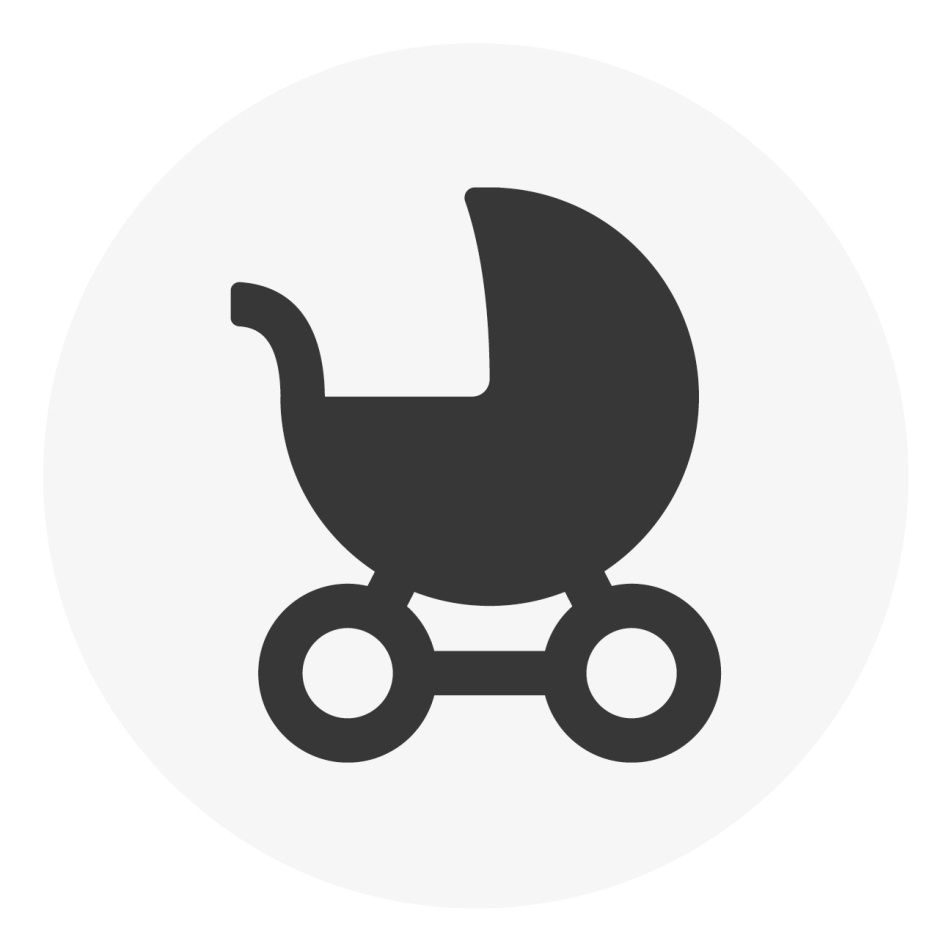 Наклейка «Коляска»130*130ммПрозрачная виниловая пленка с ламинацией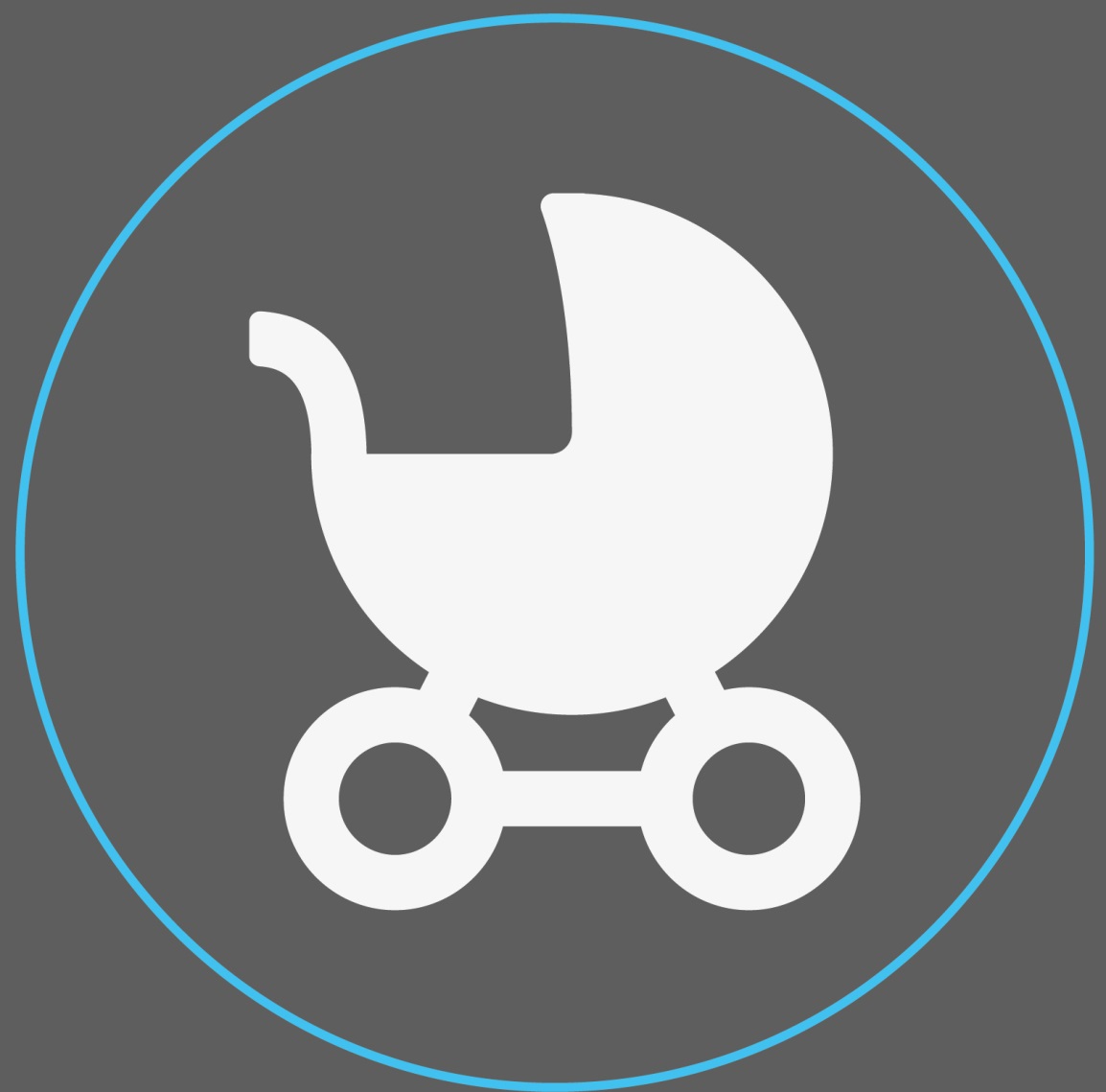 Наклейка «Место для собаки поводыря» 100*100ммБелая виниловая пленка с ламинацией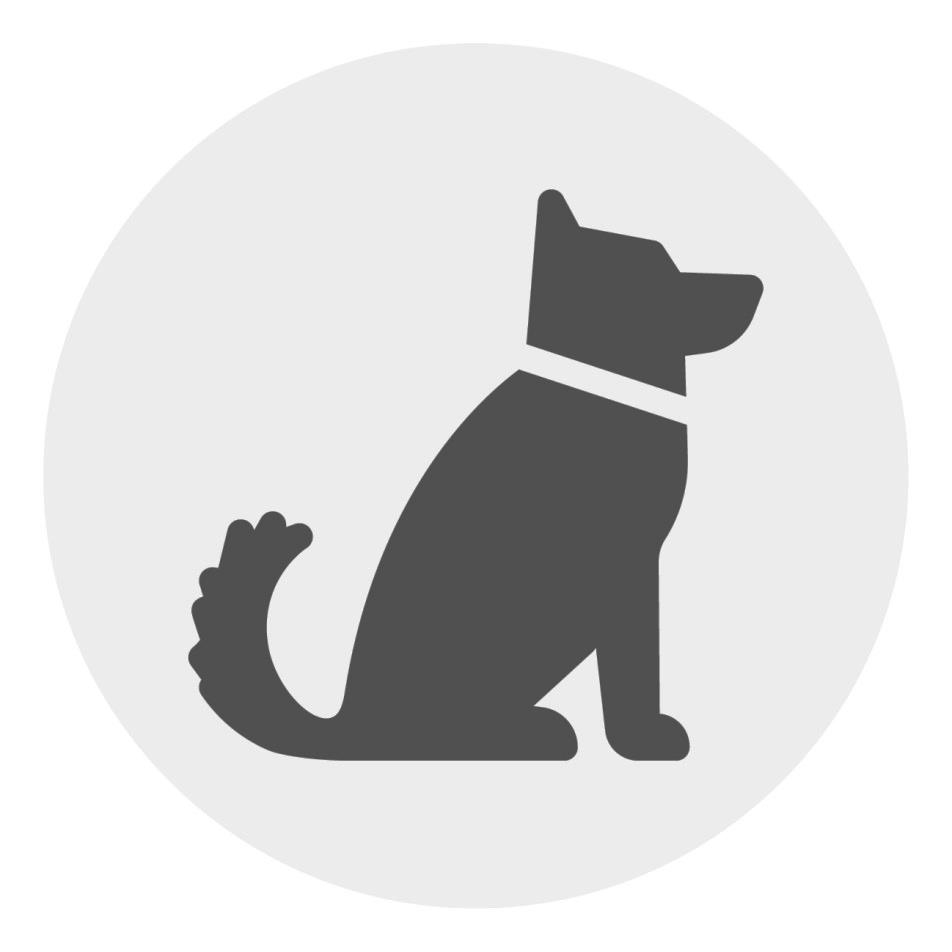 Наклейка в тюменском транспорте не курят 100*100ммПрозрачная виниловая пленка с ламинацией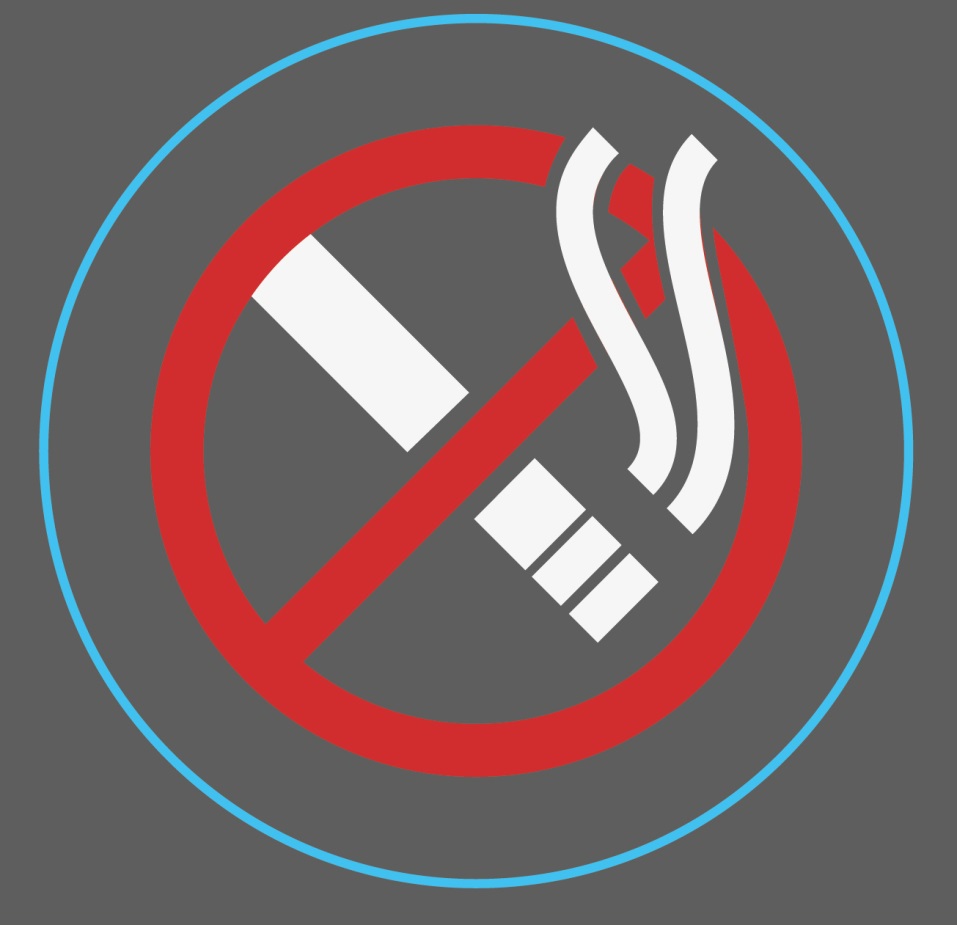 Наклейка «Огнетушитель» 100*100ммБелая виниловая пленка с ламинацией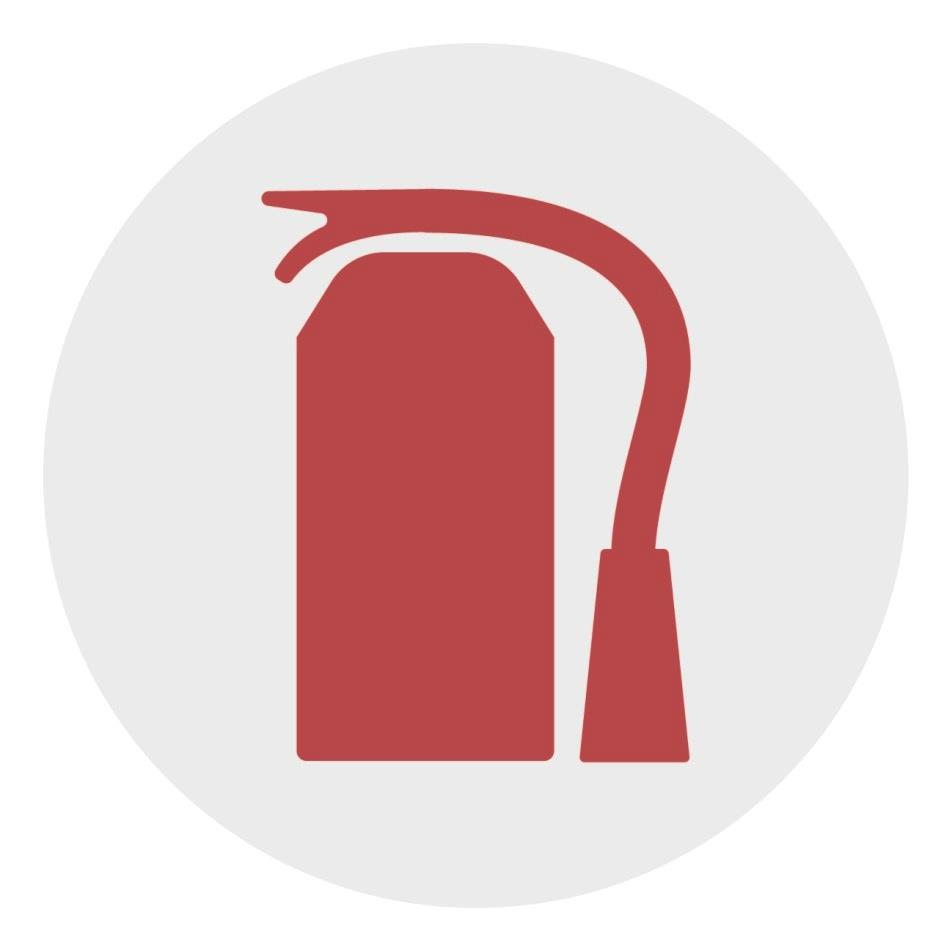 Наклейка «Аптечка»100*100ммБелая виниловая пленка с ламинацией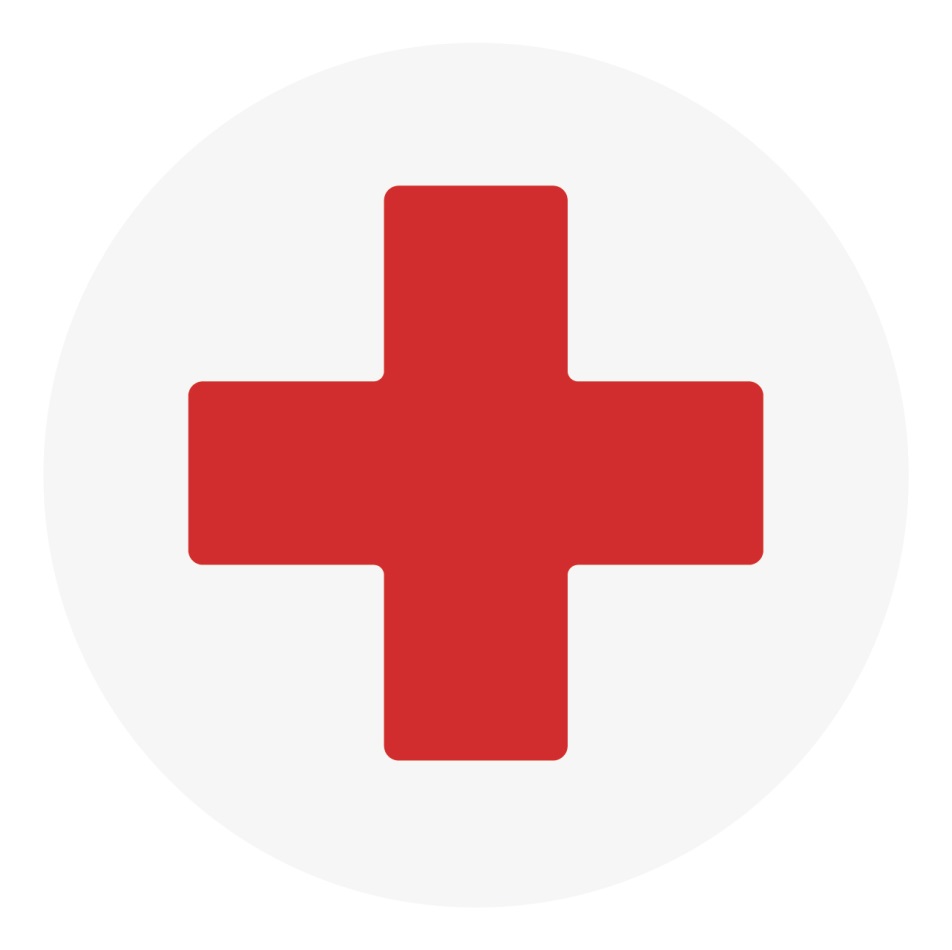 Наклейка «Вход. Рады вас видеть» 150*390Прозрачная виниловая пленка с ламинацией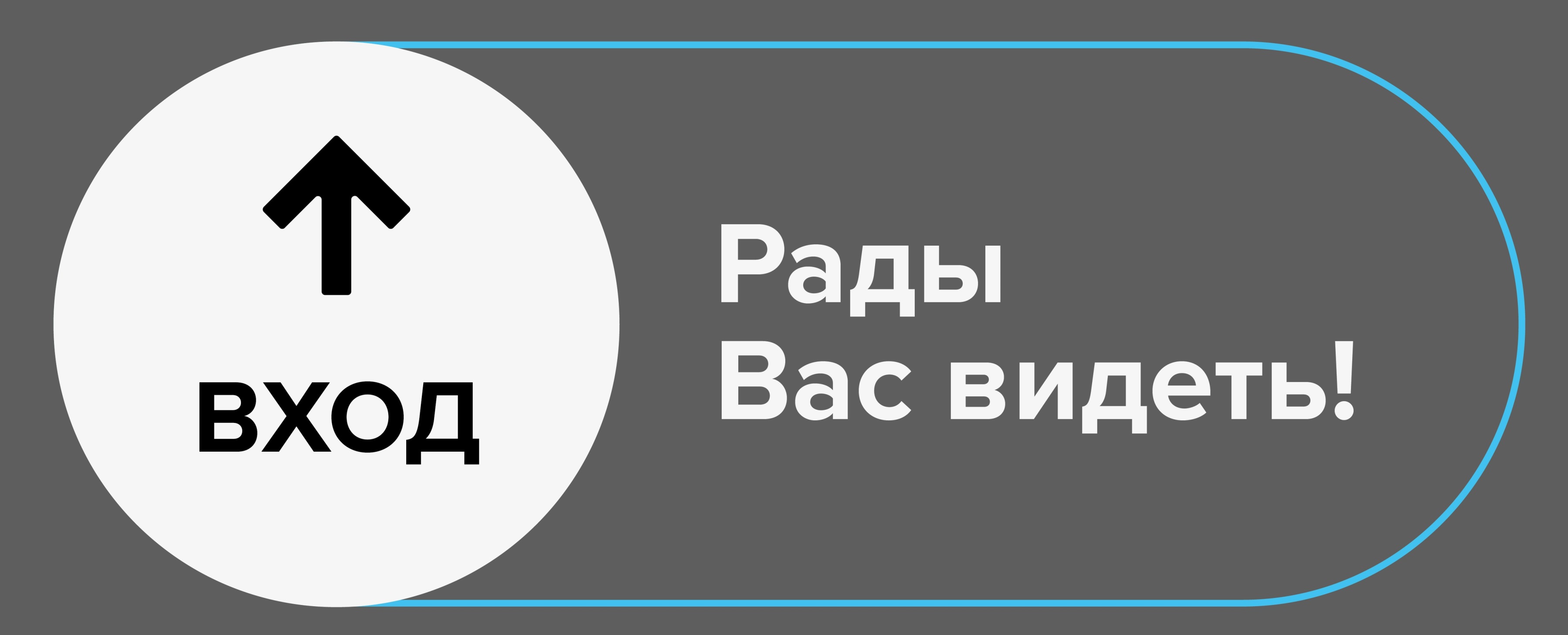 Наклейка «Выход. Дверь открывается в салон» 150*390Прозрачная виниловая пленка с ламинацией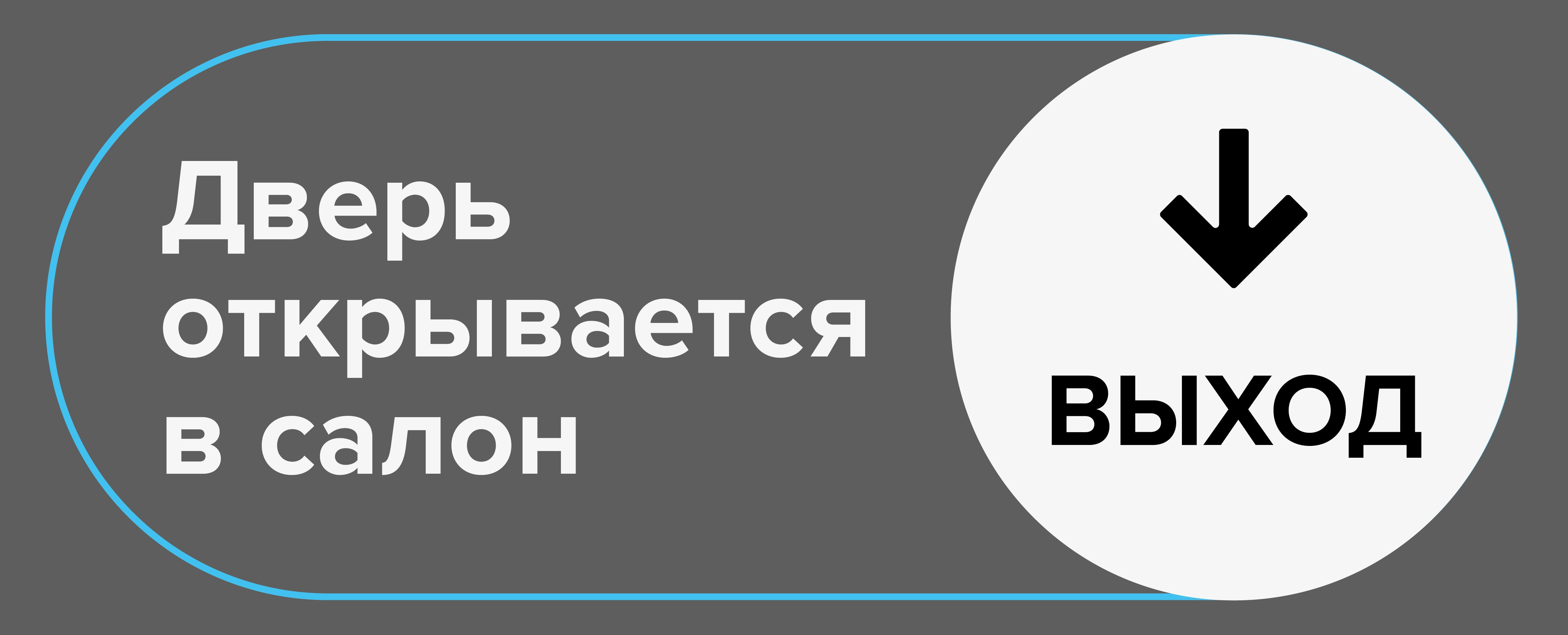 Накл. « Проходите вглубь + Места для пожилых пассажиров+ Места для беременных+ Спасибо что уступили)100*1050 ммПрозрачная виниловая пленка с ламинацией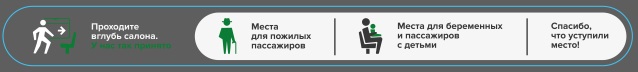 Накл. «Не открывайте окна)100*265 ммПрозрачная виниловая пленка с ламинацией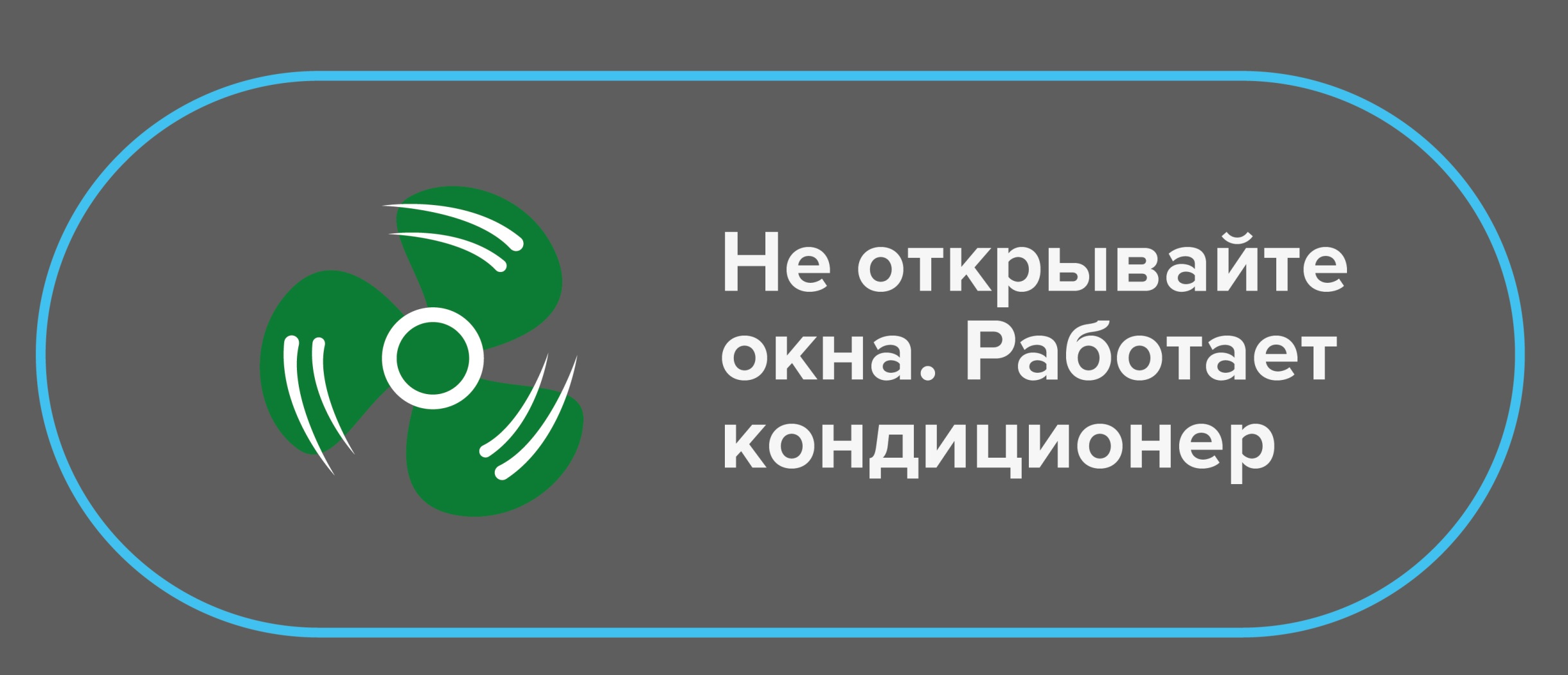 Накл. «Места для пожилых)100*235 ммПрозрачная виниловая пленка с ламинацией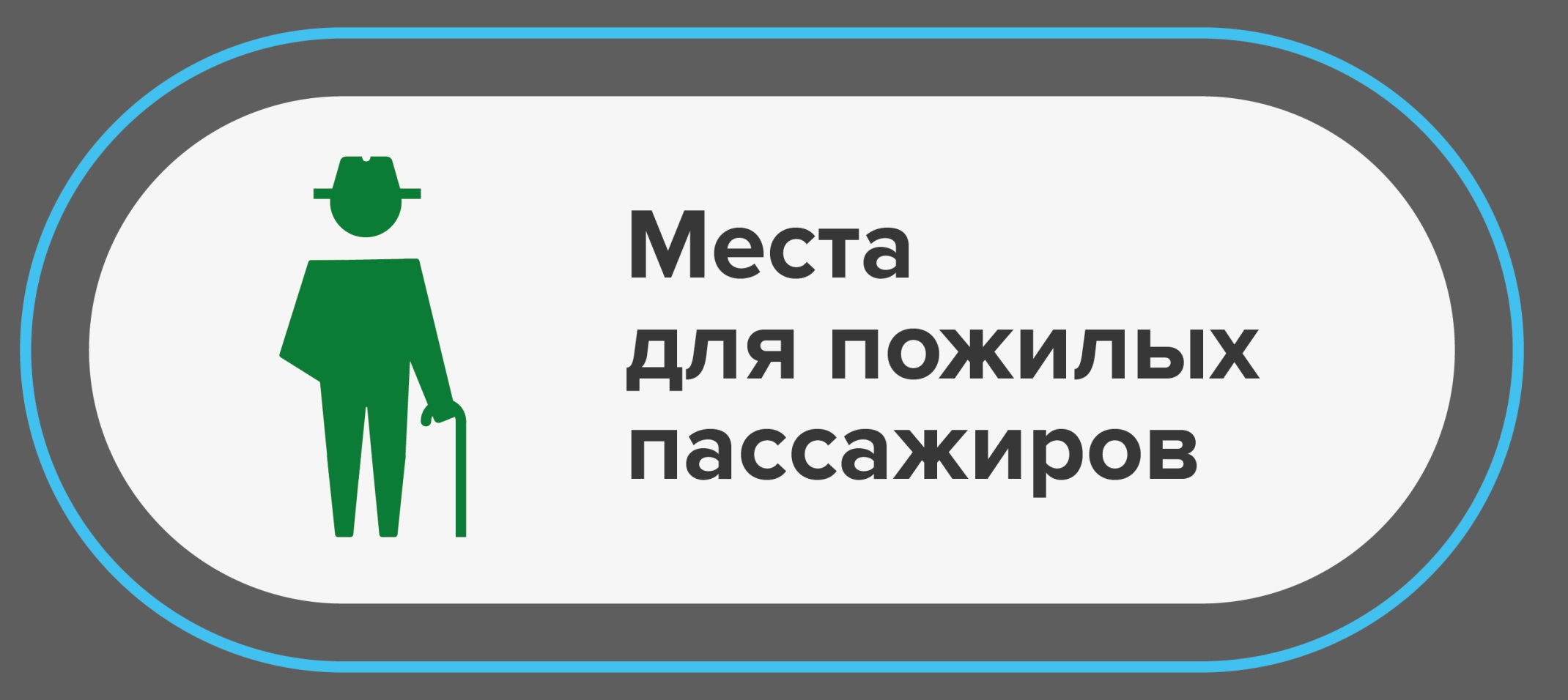 Накл. «При аварии»100*300 ммПрозрачная виниловая пленка с ламинацией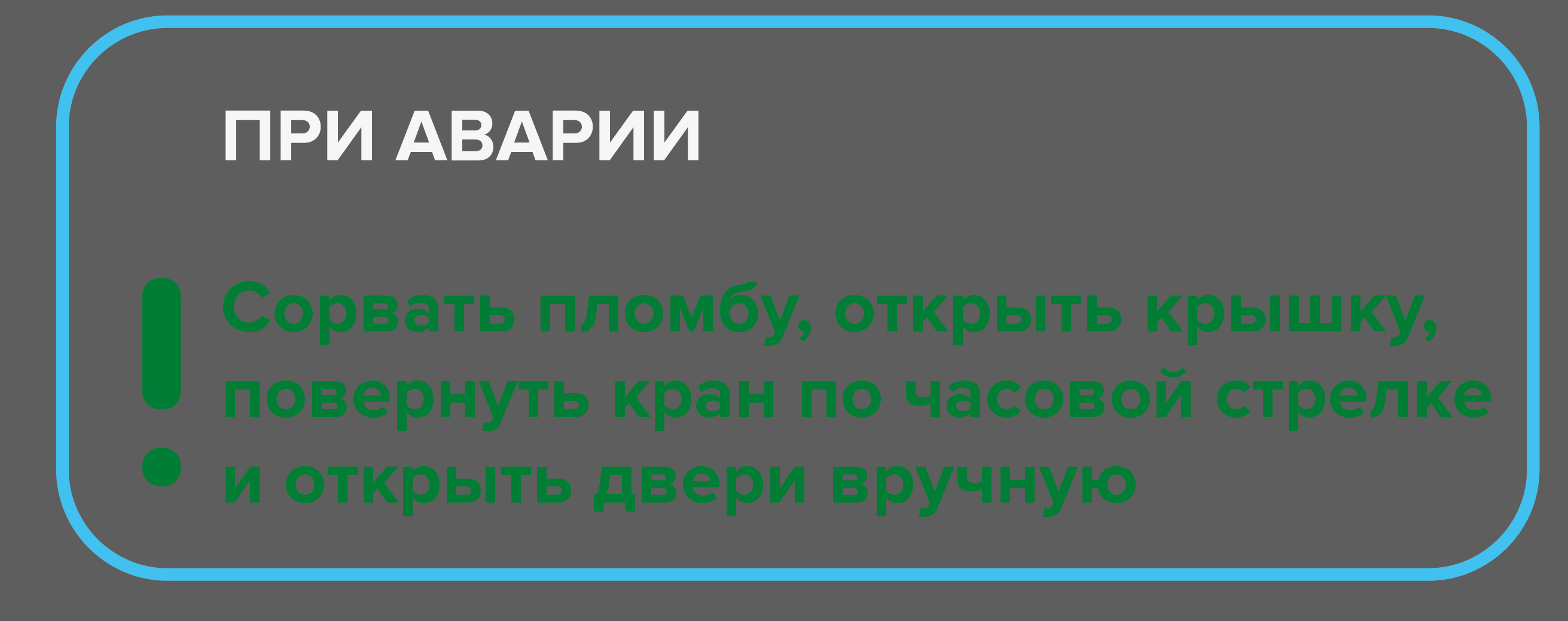 Наклейка «Место зарезервировано для инвалидной коляски»110*200 ммПрозрачная виниловая пленка с ламинацией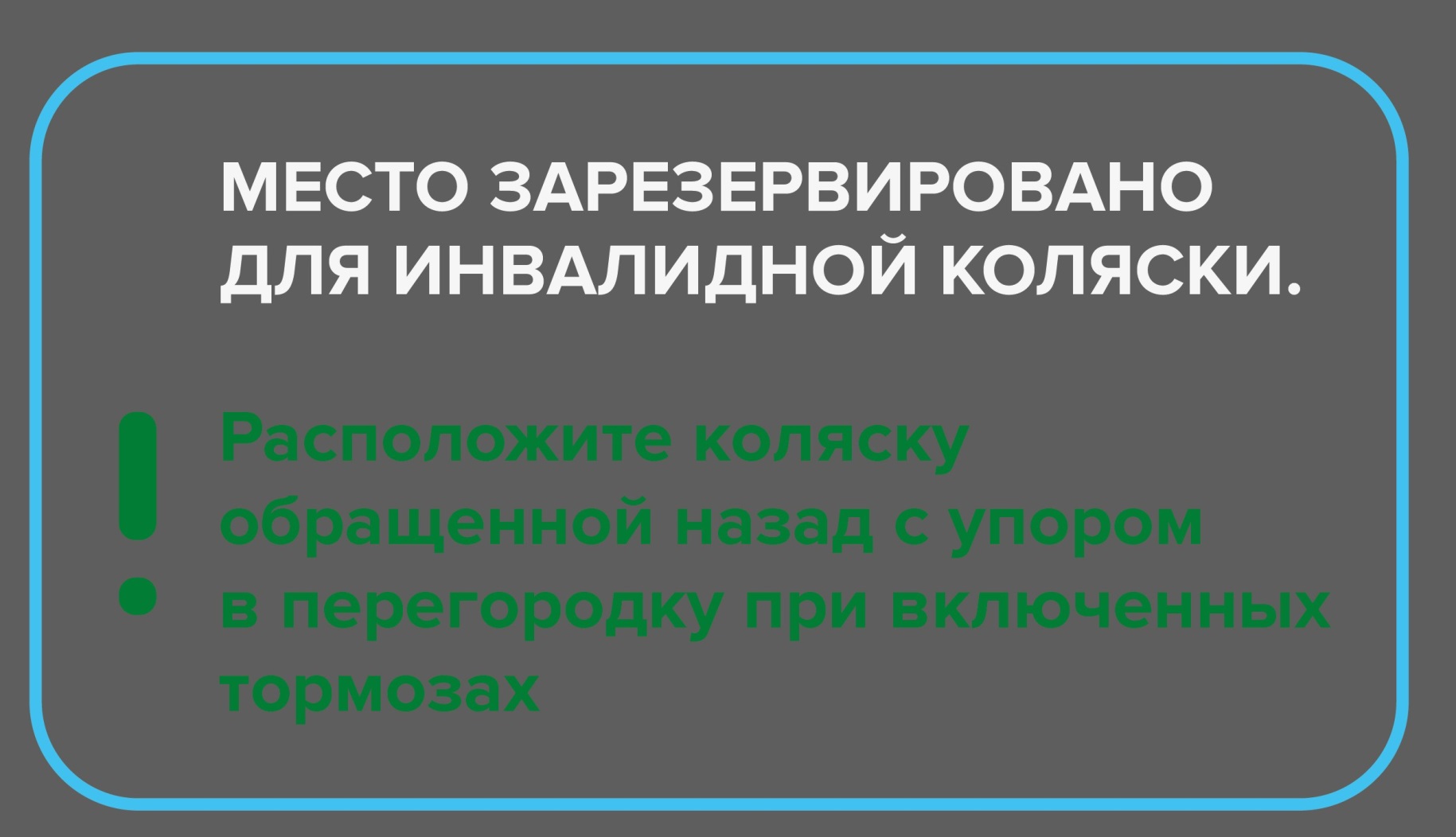 Наклейка «Моторный отсек автобуса  оборудован системой порошкового пожаротушения»150*220 ммПрозрачная виниловая пленка с ламинацией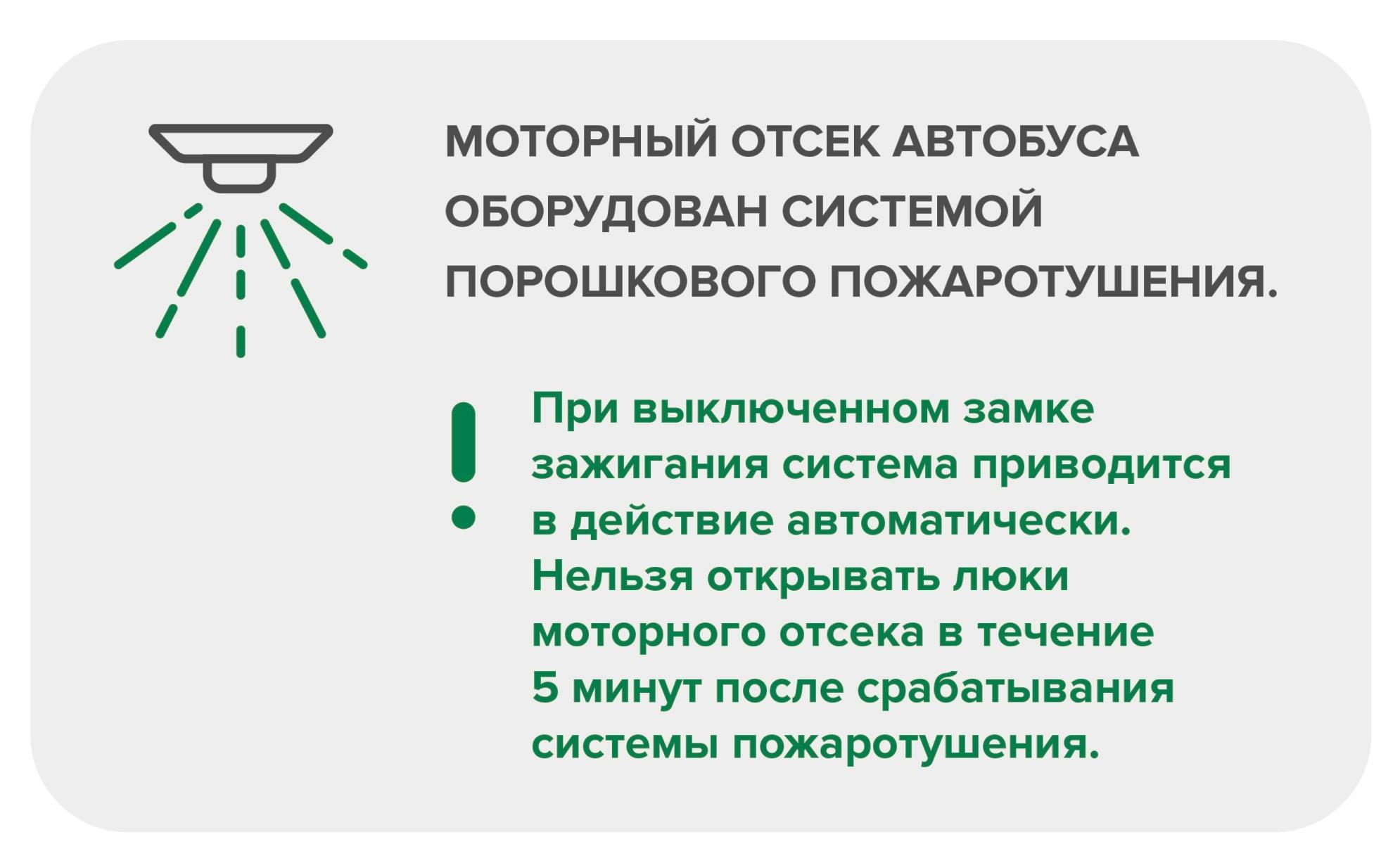 Накл. «Аварийный выход»60*140 ммПрозрачная виниловая пленка с ламинацией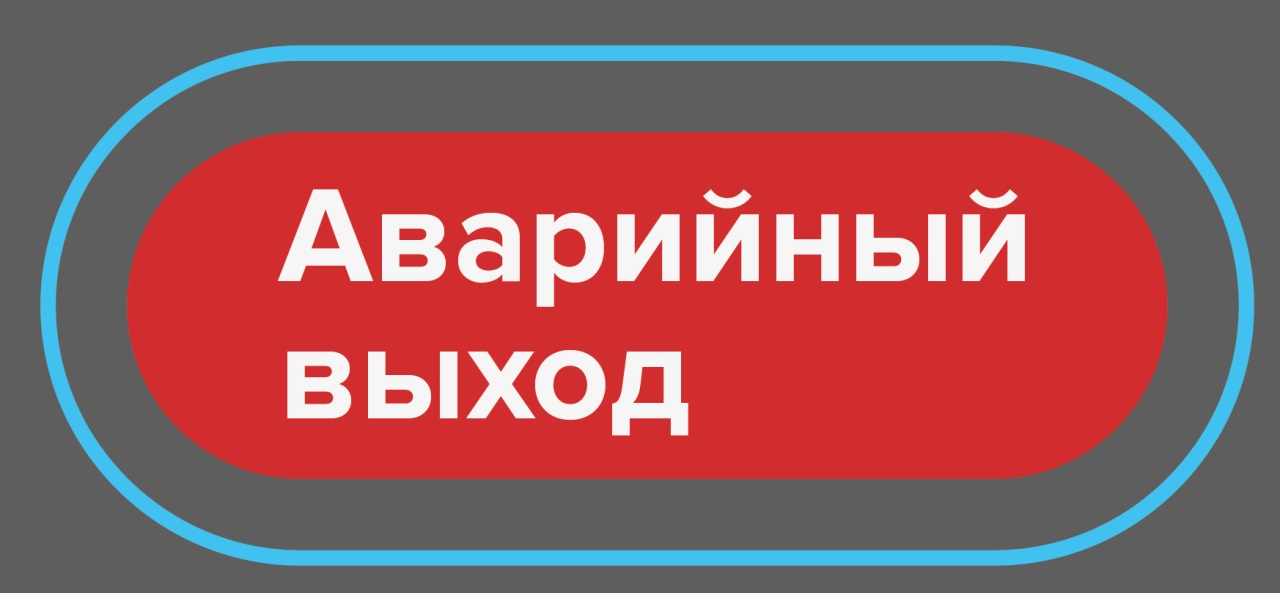 Накл. «Аварийный выход. Выдерните ручку, отбросьте люк»70*200 ммПрозрачная виниловая пленка с ламинацией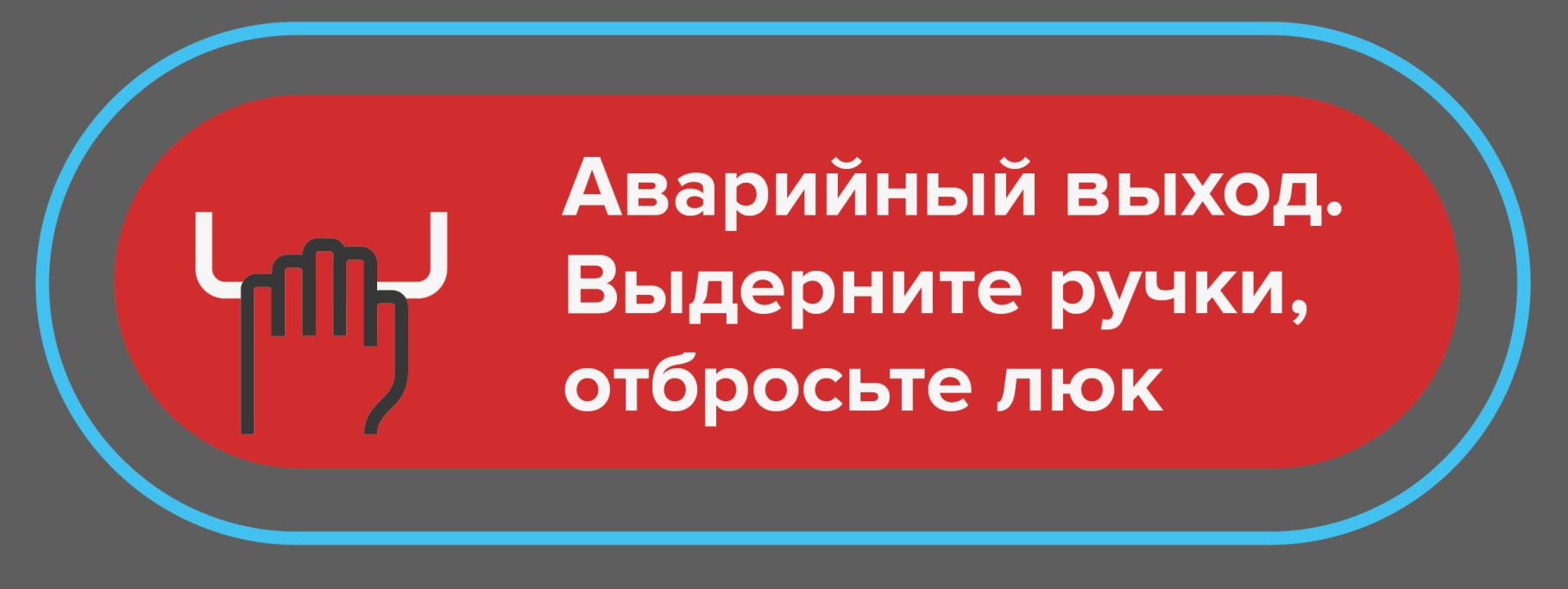 Накл. «Место для кондуктора»70*260 ммБелая виниловая пленка с ламинацией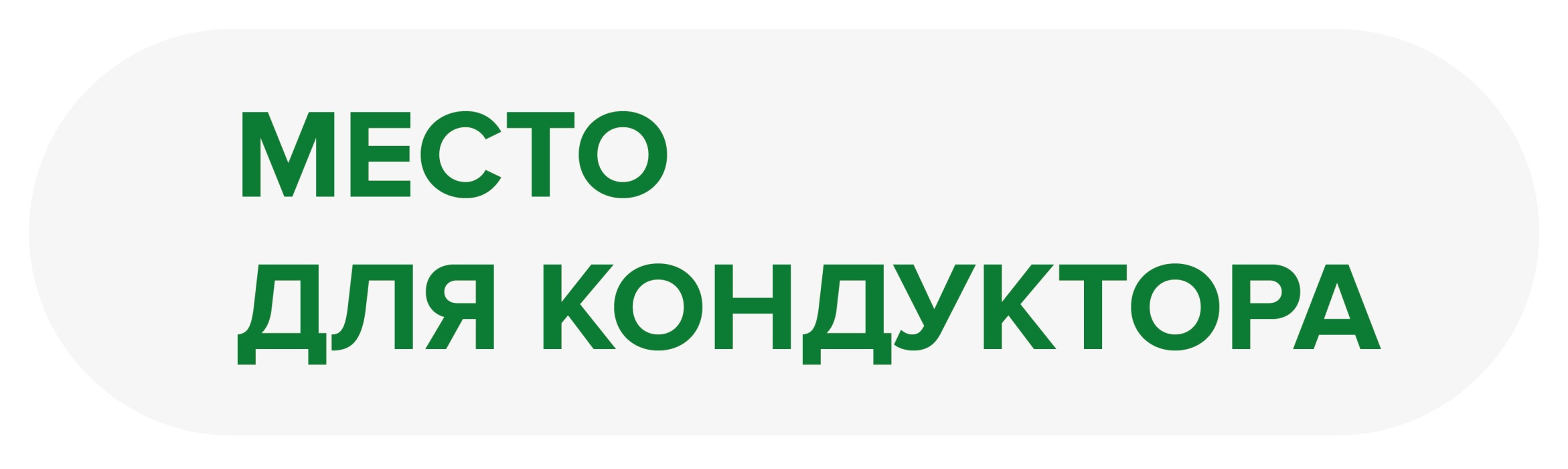 Накл. «Связь с водителем»20*140 ммБелая виниловая пленка с ламинацией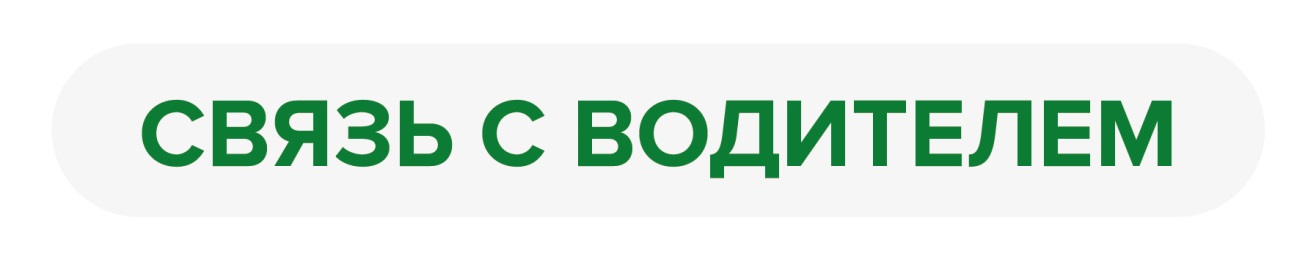 Накл. «кол-во мест общее, для сидения, для инвалидов»180*220 ммБелая виниловая пленка с ламинацией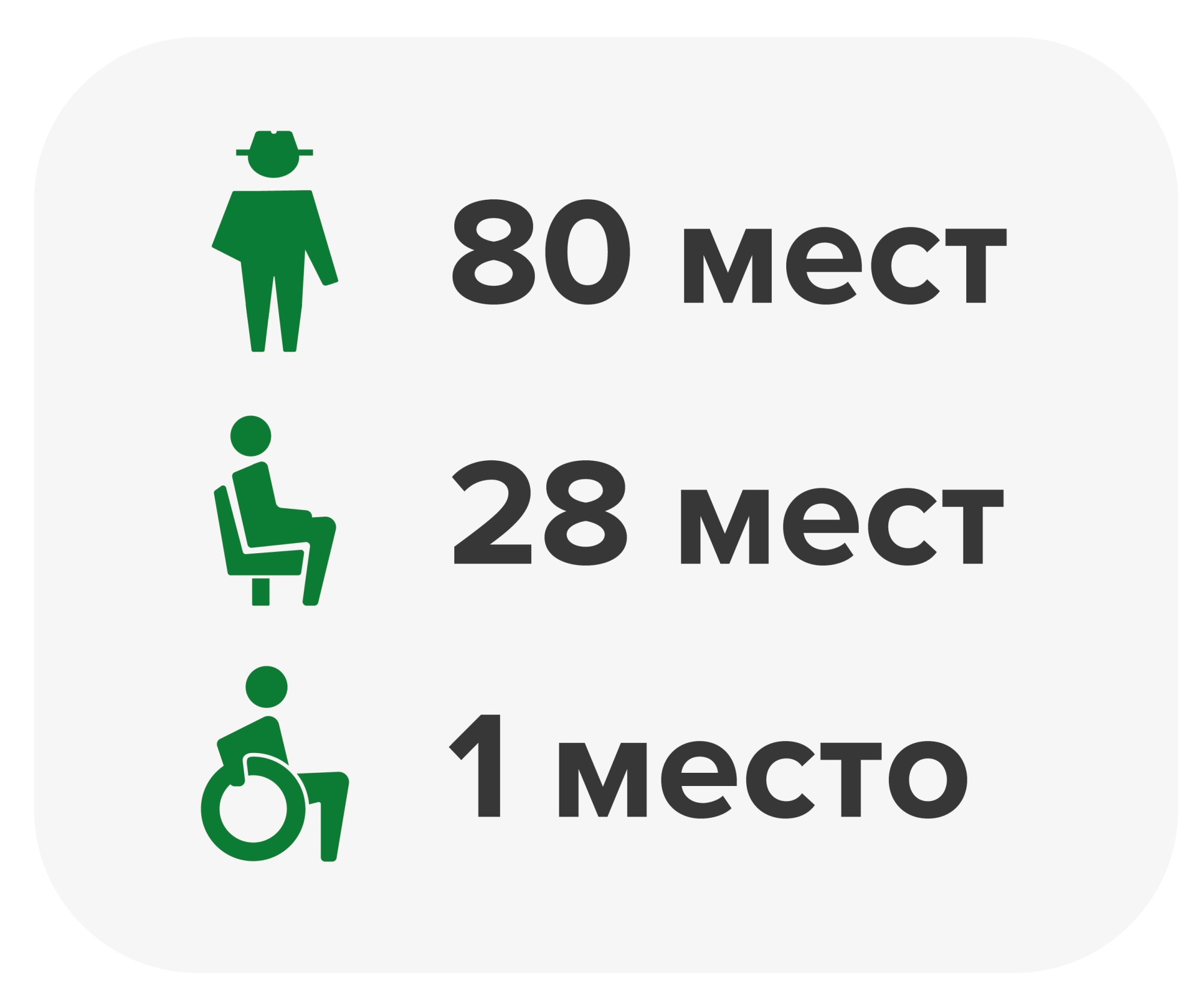 Фирменный паттерн1000*2000 ммЦветная пленка стойкая к воздействиям внешней среды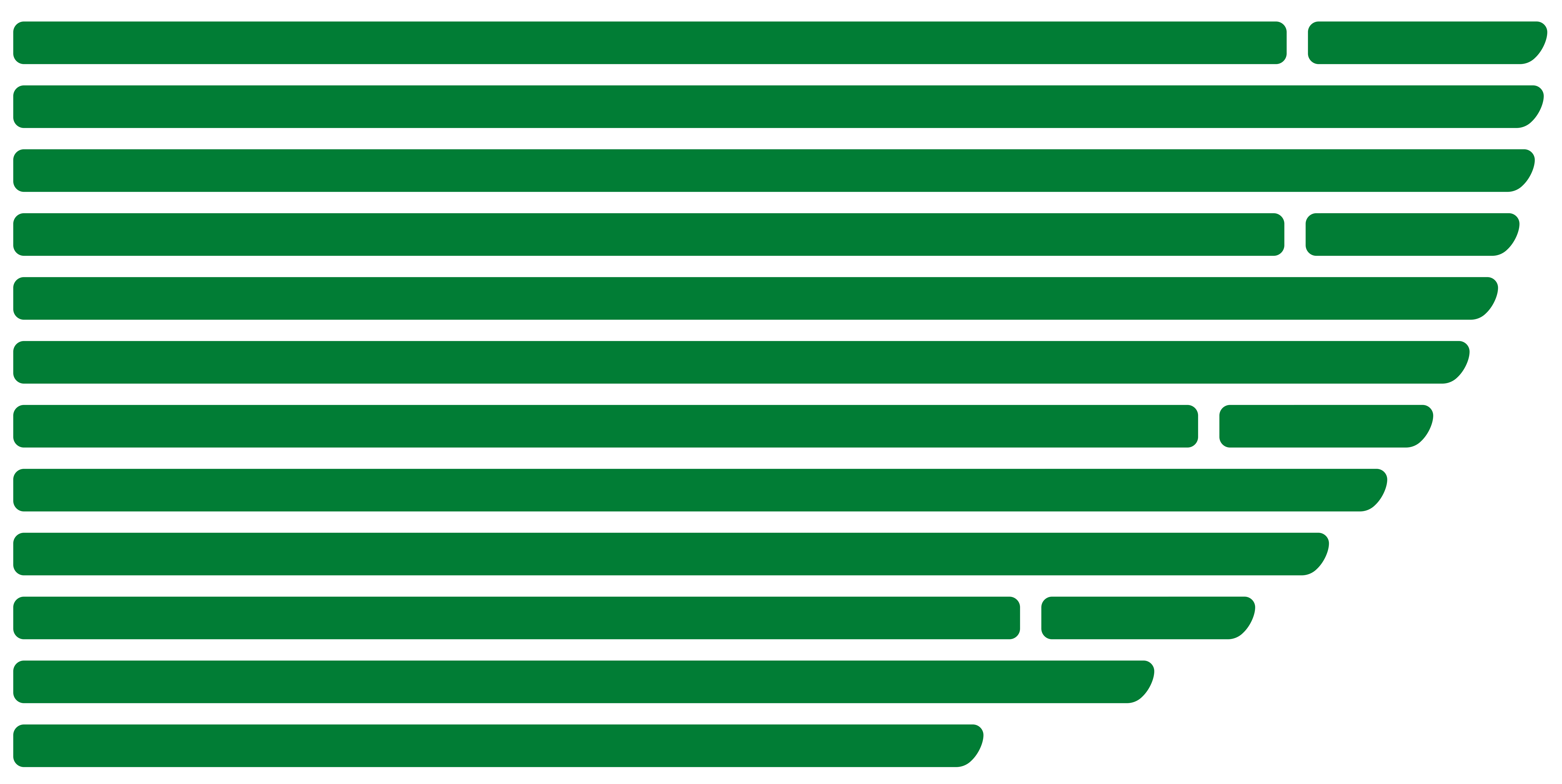 Логотип бренда с гербом города500*120 ммСветоотражающая пленкастойкая к воздействиям внешней среды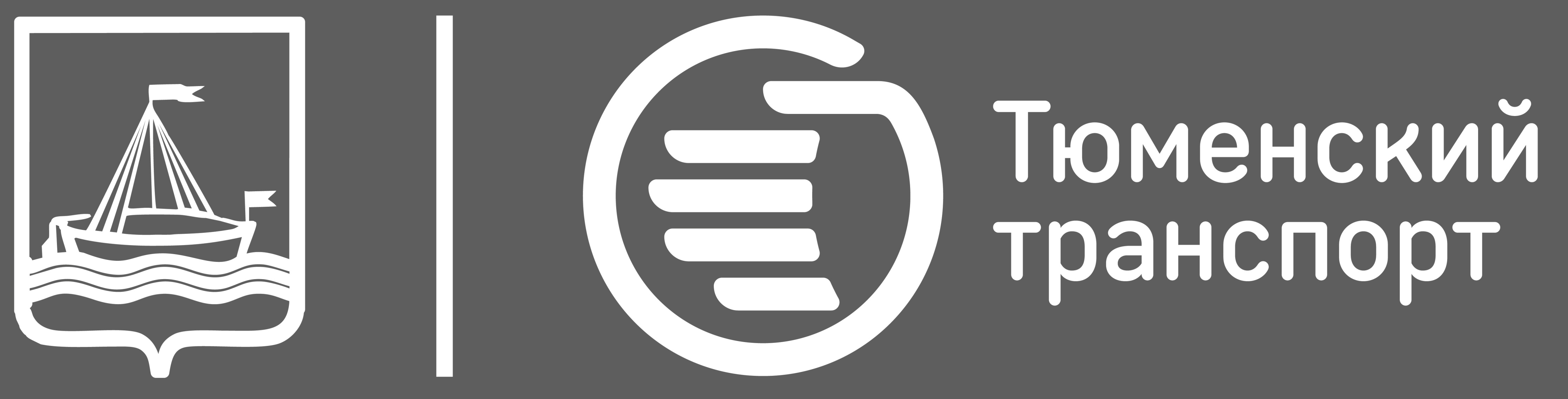 Совмещенный знак/логотип180*180 ммБелая пленка стойкая к воздействиям внешней среды